Name or Estate: _______________________________________ Date: __________________________Requester’s Name: ____________________________________________________________________Address: _____________________________________________________________________________Phone Number: _____________________________	Email: _________________________________How are you related to the above listed Name or Estate? ______________________________________Are you authorized to request this information? 	□ Yes	□ NoType of Information to Be DisclosedCopy of Paid Funeral Bill		Copy of Death Certificate	Copy of Cremation Certificate	Other (please specify below)__________________________________________________________________________________________________________________________________________________________________________________________________________________________________________For Office Use OnlyApproved		Not Approved for following reason __________________________________________________Date Completed: ____________________________	Name: _________________________________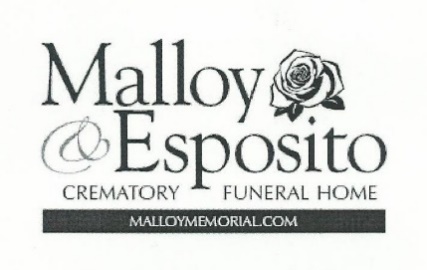 Authorization to Disclose InformationComplete the form and fax or email it to:216-221-9220Info@malloymemorial.comPlease note: Your request may take 10 to 15 business days to process. If you need it expedited, please contact us to make arrangements.